INFORMATIEBRIEF VOOR OUDERS: ONDERZOEK NAAR PRACTICUMDIDACTIEK Beste ouders/verzorgers,De Hogeschool van Amsterdam doet onderzoek naar de wijze waarop practica bij natuur- en scheikundeonderwijs het effectiefst ingezet kunnen worden. Daarbij worden in een les van uw kind data verzameld over de wijze waarop uw kind de les volgt door middel van filmopnamen. Met deze brief vraag ik vriendelijk uw toestemming om daadwerkelijk gegevens van uw kind te verzamelen. Leest u daarom het onderstaande alstublieft zorgvuldig door. Indien u instemt met deelname van uw kind aan dit onderzoek, vult u dan het bijgevoegde toestemmingsformulier in en geeft u het via uw kind aan de docent of de onderzoeker. Voor ons is het belangrijk om door dit soort onderzoek een bijdrage te kunnen leveren aan beter onderwijs.Doel van het onderzoek Het doel van het onderzoek is om te onderzoeken welke instructie noodzakelijk is om in een practicumles leerlingen zo goed mogelijk te ondersteunen bij het benodigde denkwerk. Dat is belangrijk met het oog op het verbeteren van het practicumonderwijs.
Gang van zaken tijdens het onderzoekTijdens een practicumles wordt uw kind gefilmd op video, samen met de leerling met wie hij of zij samenwerkt. Na afloop van de les(dag) worden beiden door de onderzoeker geïnterviewd. Het doel daarvan is om inzichtelijk te krijgen waarover zij tijdens de les hebben nagedacht. Het interview duurt 20 tot 30 minuten en vindt in de regel plaats op school. Ook het interview nemen we op op video. Daarnaast vragen wij aan alle leerlingen wat zij geleerd hebben van de les met een korte vragenlijst en maken we kopieën van ingevulde werkbladen.Vrijwilligheid De docent van uw kind heeft gevraagd of hij of zij wil deelnemen aan het onderzoek en uw kind heeft daarop positief geantwoord. Als uw kind toch niet aan het onderzoek wil meedoen, of als u niet wilt dat uw kind aan het onderzoek deelneemt, dan vult u het toestemmingsformulier niet in. Als uw kind gaandeweg het onderzoek besluit dat hij/zij wil stoppen, dan kan dat op elk moment, zonder opgaaf van redenen en zonder dat dit op enige wijze gevolgen zal hebben voor u of uw kind. U kunt na afloop ook binnen 14 dagen verzoeken om de onderzoeksgegevens van uw kind alsnog te laten verwijderen.Ongemak, risico’s en verzekering Het onderzoek brengt naar verwachting geen risico’s met zich mee. Zoals bij elk onderzoek van de Universiteit van Amsterdam geldt een standaard aansprakelijkheidsverzekering.Privacy is gewaarborgdPersoonsgegevens (over wie uw kind is) en het opgenomen filmmateriaal blijven vertrouwelijk en worden niet gedeeld zonder uw uitdrukkelijke toestemming (zie formulier). Het filmmateriaal wordt nooit openbaar gemaakt via youtube of een vergelijkbaar platform. Filmmateriaal waarop de leerlingen onherkenbaar zijn, wordt zes jaar bewaard. Filmmateriaal met herkenbare leerlingen wordt maximaal drie maanden bewaard. Onderzoeksgegevens worden nader geanalyseerd door de onderzoekers die de data hebben verzameld. Onderzoeksgegevens die worden gepubliceerd in wetenschappelijke tijdschriften zijn anoniem en zijn dus niet tot uw kind te herleiden. Volledig geanonimiseerde onderzoeksgegevens kunnen worden gedeeld met andere onderzoekers.Nadere inlichtingen Mocht u vragen hebben over dit onderzoek, vooraf of achteraf, dan kunt u zich wenden tot de verantwoordelijke onderzoeker: Wouter Spaan, w.p.spaan@hva.nl, 06-21155540. Voor eventuele formele klachten over dit onderzoek kunt u zich wenden tot het lid van de Facultaire Commissie Ethiek (FMG) van de Universiteit van Amsterdam, Stephanie Rap, s.e.rap@uva.nl.Een filmpje waarin ik mijzelf en mijn onderzoek verder introduceer kunt u vinden op: Informatie onderzoek voor ouders 2 - YouTubeMet vriendelijke groet,Wouter Spaanw.p.spaan@hva.nl, 06-21155540T O E S T E M M I N G S V E R K L A R I N GDe ouder(s) / verzorger(s) vanNaam kind: ……………………………………………………………………Klas:	 …………GEVEN HIERBIJ TOESTEMMING voor deelname aan het onderzoek van de Hogeschool van Amsterdam en verklaren:Ik heb de informatie gelezen en begrepen. Ik stem toe met deelname aan het onderzoek en gebruik van de daarmee verkregen gegevens voor onderzoeksdoeleindenIk stem wel/niet* in met het gebruik van het verkregen filmmateriaal voor illustratiedoeleinden bij onderzoek (bijvoorbeeld vertoning op een conferentie)Ik stem wel/niet* in met het gebruik van het verkregen filmmateriaal voor illustratiedoeleinden bij onderwijs aan docenten in opleiding (bijvoorbeeld vertoning tijdens een cursus)Ik behoud het recht om zonder opgaaf van reden deze instemming weer in te trekken. * doorhalen wat niet van toepassing isNaam ouder: ..........................................................................................................Datum: .....................................................................Handtekening **: ......................................................**De handtekening impliceert dat deze verklaring ook wordt onderschreven door een mogelijke andere gezaghouder van uw kind. DEZE ONDERTEKENDE TOESTEMMINGSVERKLARING KUNT U (LATEN) INLEVEREN BIJ DE DOCENT VAN UW KINDU kunt het formulier ook online invullen: tinyurl.com/toestemmingonderzoek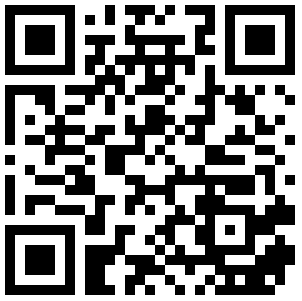 